В детском объединении «Марья-искусница занимаются три группы воспитанников. Руководитель объединения - педагог дополнительного образования: Безрукова Оксана Ивановна. В программу занятий детского объединения входит:1)Изготовление поделок из бросового материала;2) Изготовление поделок из природного материала.3) Обучение изготовлению поделок из кожи.4) Изготовление поделок из фольги.5) Моделирование из бумаги.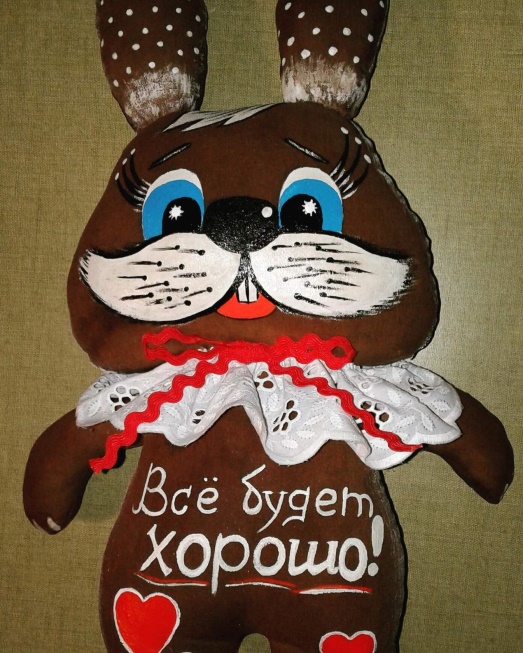 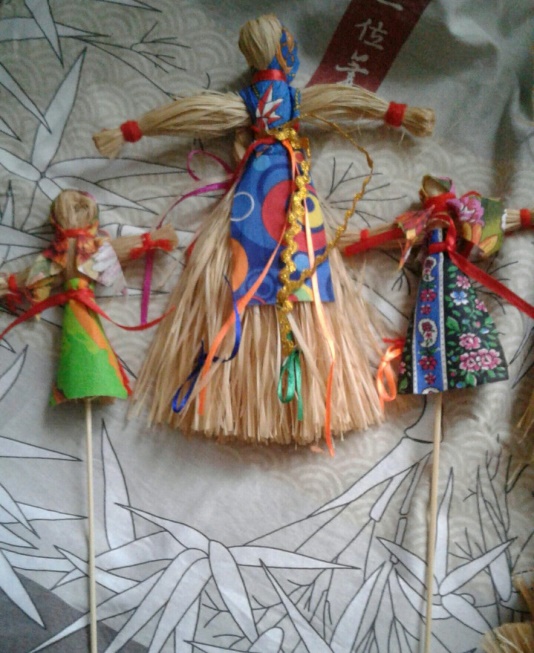 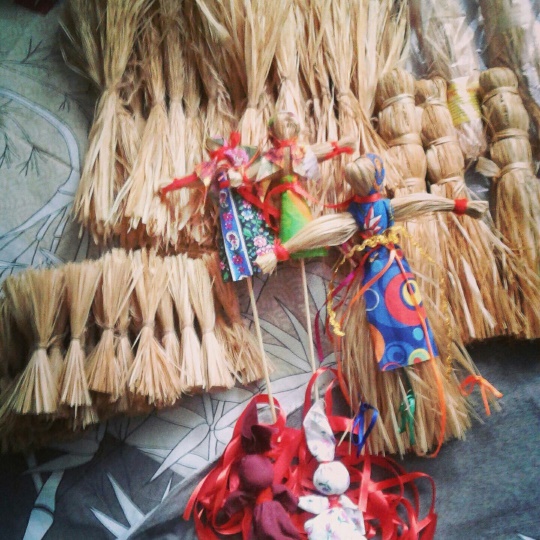 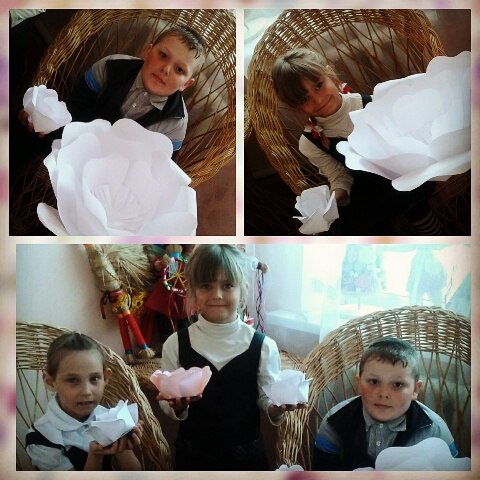 